Tisztelt Szülők!Értesítjük Önöket, hogy a TSZC Bláthy Ottó Technikum, Szakképző Iskola és Kollégiumban gyermeküknek az alábbiak szerint van lehetősége a közétkeztetés igénybevételére:Az étkeztetés ügyintézését az Intézmények Gazdasági Hivatala (2890 Tata, Bercsényi u. 1.) végzi. Az étkezés kollégiumi diákok esetében háromszori étkezést (reggeli, ebéd, vacsora) vagy ötszöri étkezést (reggeli, tízórai, ebéd, uzsonna, vacsora) jelent, a többi tanuló esetében egyszeri étkezést (ebéd).  Az étkezés igénylése a megfelelő nyomtatványok kitöltése, és az aláírt példányok leadása után a MenzaPure program segítségével történik a https://tata.eny.hu online felületen. Azok a szülők, akiknek adatai az intézményi adminisztrátorok által a leadott megállapodások alapján rögzítésre kerültek, beléphetnek a https://tata.eny.hu felületre, és jelölni tudják gyermekük étkezési igényét, mely alapján készül el az étkezési térítési díjról a számla. Aki szeretné az étkezést igénybe venni (kollégium esetében kötelező a háromszori vagy ötszöri étkezés) a megfelelő nyomtatványokat legkésőbb augusztus 05-ig szükséges eljuttatnia az Intézmények Gazdasági Hivatalának. A nyomtatványok leadása történhet e-mailben (blathyetkeztetes@igh.hu), levélben (2890 Tata, Bercsényi u. 1.) vagy személyesen (hétfőtől csütörtökig 7,30-tól 15 óráig, pénteken 7,30-tól 12 óráig).  A leadott nyomtatványok alapján készülnek el a számlák augusztus 10-től. A készpénzes fizetés választók esetében augusztus 24. és augusztus 31. között lesz mód fizetni az Intézmények Gazdasági Hivatalában (2890 Tata, Bercsényi u. 1., hétfő, csütörtök 7,30-tól 9 óráig, 10-től 17 óráig, kedd, szerda 7,30-tól 9 óráig, 10-től 15 óráig, pénteken 7,30-tól 12 óráig). A továbbiakban minden hónapban az iskola honlapján tájékozódhatnak a készpénzes fizetési napokról (http://www.blathy-tata.hu/, a „kollégium” fül alatt).  Jelenleg folyamatban van a befizetés helyszínén (2890 Tata, Bercsényi u. 1.) bankterminálon bankkártyával történő fizetés bevezetésének lehetősége is. Az elektronikus fizetést választók az online felületen bankkártyával (SimplePay), valamint átutalással (QR kód használata) tudnak fizetni.Az étkezés igénybevételével kapcsolatos legfontosabb szabályok és a kitöltendő dokumentumok:1. A készpénzes befizetést választó szülőnek (aki nem választja az elektronikus fizetési módot), és azoknak, akik ingyenes étkezésre jogosultak, az alábbi megállapodásokat kell 1 példányban kitöltenie és leadnia. A befizetésre a szülőnek az Intézmények Gazdasági Hivatala által meghirdetett és közzétett időpontokban lesz lehetősége. A befizetési időpontokról informálódhat az iskola honlapján a kollégium fül alatt (www.blathy-tata.hu).Kitöltendő nyomtatvány: „Megállapodás ingyenes és készpénzes fizetéshez” „Adatlap az online felületre regisztrációhoz”2. Bankkártyás (SimplePay)/átutalásos befizetés esetén: A megrendelt étkezés kifizetése online felületen keresztül bankkártyával vagy átutalással. A szülőnek egy nyomtatvány kitöltése szükséges (1 példányban), amivel nemcsak a bankkártyás fizetést/elektronikus utalást, de az online felületet is használhatja. Az elektronikus befizetéseknek legkésőbb minden hónap 25-éig a szolgáltató bankszámlájára be kelt érkeznie. Kitöltendő nyomtatvány: „Megállapodás elektronikus fizetéshez”3. Az online felületen minden hónap tizedik napjától elkészül a következő havi étkezésről a számla.  A felhasználónak lehetősége van az általa meghatározott egyes étkezési napokra (elfoglaltság szerint) kivenni az étkezést, az étkezést megelőző tanítási nap 9 óráig. 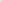 4. Ha több gyermeke jár egy intézményben használja a „Adatlap egy intézményen belül több gyermek étkeztetése megállapodásához” nyomtatványt. Amennyiben véglegesen szeretné lemondani az étkezést használja a „Nyilatkozat étkezés igénybevételének lemondásáról” nyomtatványt.A nyomtatványok megtalálhatóak és letölthetőek az iskola honlapjáról (http:// www.blathy-tata.hu oldalon az „Kollégium” fülön). Amennyiben nem rendelkezik nyomtatási lehetőséggel, a megállapodásokat kérje az Intézmények Gazdasági Hivatalában! Az intézményben szükség esetén további tájékoztatást, segítséget nyújtanak.Előre is köszönjük együttműködésüket!ÉTKEZÉS LEMONDÁSA:	 online felületen,e-mailben: blathyetkeztetes@igh.hu 				telefon: +36-30-550-4179 és +36-34-588-675Tata, 2020. június 26.	